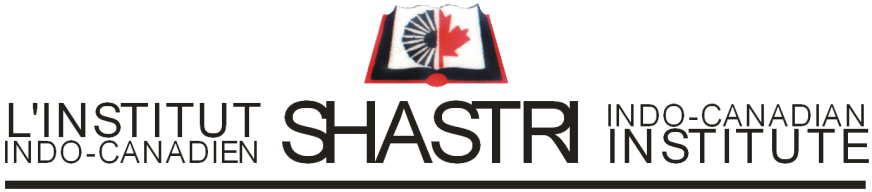 SHASTRI CONFERENCE AND LECTURE SERIES GRANT (SCLSG) 2023-24Conference/SymposiumFINANCIAL REPORTReporting should be provided for funds received from Shastri Indo-Canadian Institute only .Note: Please complete the following financial report detailing all your expenses as part of this grant.Personal Details:Personal Details:First Name of Applicant: : Title : Institution: Surname: Gender: M/F Applicant’s Mailing Address: Telephone: Mobile (if preferred): Fax: E-mail: Title of the Conference/Symposium: Date: Venue: Title of the Conference/Symposium: Date: Venue: Name of Resource person/s:Name of Resource person/s:Number of participants: Indian:Canadian:Number of participants: Indian:Canadian:Categories of Participants Academia Students Communities Government Categories of Participants Academia Students Communities Government 1. Briefly describe the activities conducted under the SCLSG grant (150 -250 words). 1. Briefly describe the activities conducted under the SCLSG grant (150 -250 words). 2. Describe how the conference/symposium could contribute to research in the proposed areas.    2. Describe how the conference/symposium could contribute to research in the proposed areas.    3. Please provide your feedback (if any) on the SCLSG grant. 3. Please provide your feedback (if any) on the SCLSG grant. Description of items (expenses) Amount Honorarium for invited experts/resource persons Miscellaneous expenses (webcasting, stationary, promotional material and other incidentals) Balance, if anyTotal Expenses 